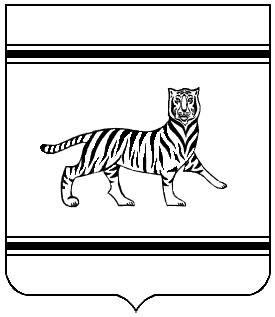 Муниципальное образование «Валдгеймское сельское поселение»Биробиджанского муниципального районаЕврейской автономной областиАДМИНИСТРАЦИЯ СЕЛЬСКОГО ПОСЕЛЕНИЯПОСТАНОВЛЕНИЕ 24.03.2021                                                                                                                  №  20с. Валдгейм  О признании утратившим силу постановления администрации  муниципального образования «Валдгеймского сельского поселения»	В целях  приведения постановлений администрации в соответствие с действующим законодательством, в соответствии с Федеральным законом от 06.10.2003 года № 131 – ФЗ «Об общих принципах организации местного самоуправления в Российской Федерации», и на основании Устава                   муниципального образования «Валдгеймское сельское поселение» Биробиджанского муниципального района Еврейской автономной области, администрация сельского поселенияПОСТАНОВЛЯЕТ:1.Признать утратившим силу следующее постановление администрации сельского поселения:-  от 08.11.2011 № 114 «Об утверждении порядка разработки и утверждения административных регламентов предоставления муниципальных услуг». 2. Опубликовать настоящее постановление в печатном средстве массовой информации «Информационный бюллетень Валдгеймского сельского поселения Биробиджанского муниципального района Еврейской автономной области».      3. Контроль  за исполнением настоящего постановления оставляю за собой.      4. Настоящее постановление вступает в силу после дня его официального опубликования.Глава администрациисельского поселения                                                               В.А.БрусиловскийГОТОВИЛ:Консультант по предоставлениюмуниципальных услуг                                                                             Е.А.ЯмасоваСОГЛАСОВАНО:Консультант, юрист                                                                                  Т.Н.Белогурова